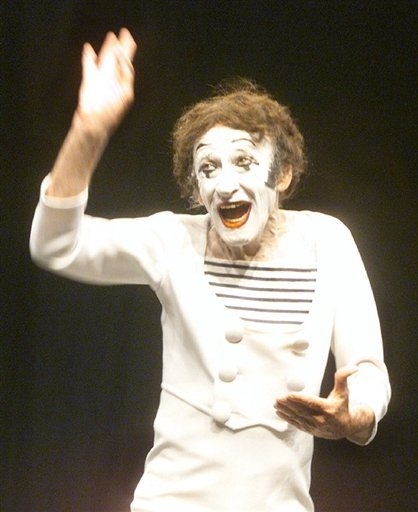 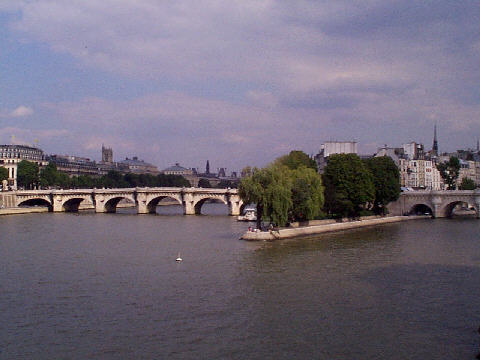 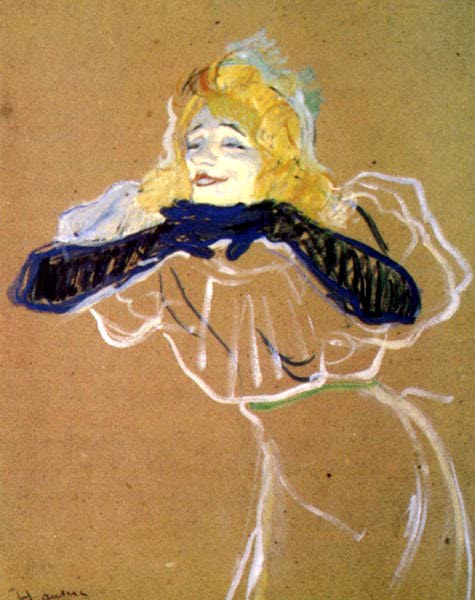 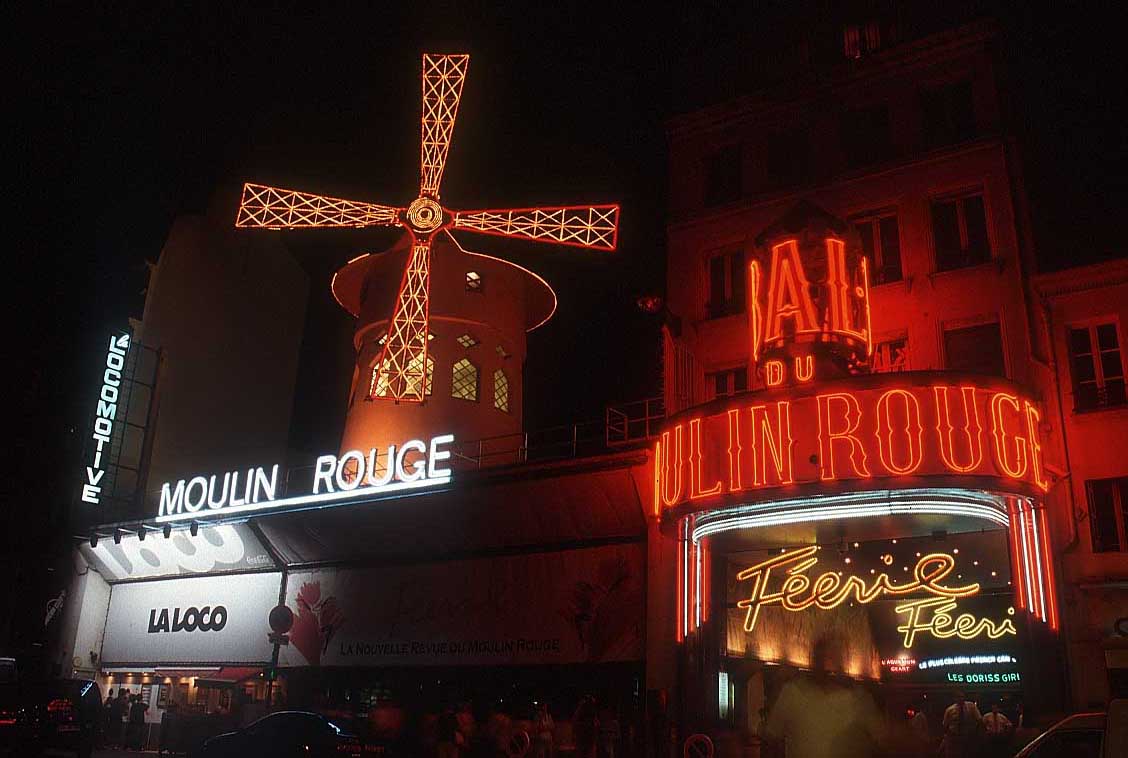 PHRASES ET DIALOGUES niveau 2 ; 1La Suède est un petit pays au nord de l’Europe. Il y a environ 10 millions d’habitants. Les trois plus grandes villes s’appellent Stockholm, Göteborg et Malmö. La capitale de la Suède s’appelle Stockholm. C’est une ville qui se trouve à l’est du pays. La Suède fait partie de l’Union européenne mais on n’a pas adopté la monnaie unique, l’euro. En Suède on paie avec la couronne suédoise. Un euro vaut à peu prés 10 couronnes. À l’ouest se trouve la Norvège, au sud il y a le Danemark et à l’est il y a la mer baltique qui sépare la Suède et la Finlande. Le suédois est une langue germanique qui ressemble un peu à l’allemand. Il n’y a pas une grande différence entre le suédois, le norvégien et le danois. En Suède on mange beaucoup de viande, de poisson et de pommes de terre. La saucisse de Falun est très connue. On mange aussi des boulettes de viande. La nature est très importante et il y a beaucoup d’animaux sauvages comme des élans, des renards, des ours et des lynx. Il y a aussi beaucoup de lacs en Suède. On fête Noël et Pâques, mais on a aussi la fête de la Sainte Lucie le 13 décembre. C’est la fête de la Lumière. En juin, on fête la Saint-Jean avec des danses folkloriques autour d’un mât fleuri.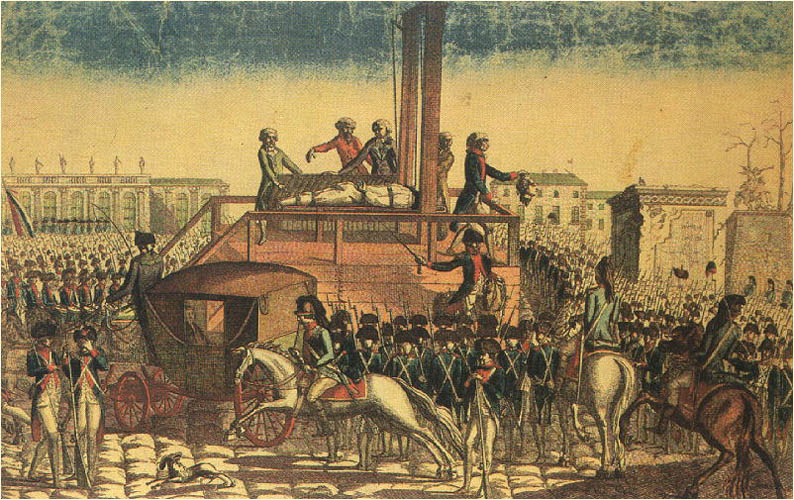 hejsan, varifrån kommer du ?hejsan, jag kommer från SverigeSverige? Var ligger det?det ligger i norra Europaär det ett stort land?nej, det är ett litet landhur många invånare finns det?det finns ungefär 10 miljoner invånarevad heter huvudstaden?det är Stockholmär det en vacker stad?självklartvar ligger huvudstaden?Stockholm ligger i öster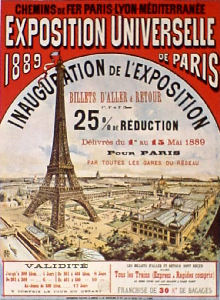 har man euro i Sverige?nej, man betalar med den svenska kronanvad kostar 10 euro i svenska kronor?10 euro det blir ungefär 100 svenska kronorvilket språk talar man i Sverige?svenskarna talar svenskadet är ett germanskt språk, eller hur?det stämmerjag vet att det finns en vacker natur i Sverigeja, absolutdet finns många sjöar och många olika djurja, i skogen kan man se älgar och vargarvad heter landet väster om Sverige?det är Norgeoch i söder ligger Danmarkdet stämmerjag känner inte till Sverigedet är ett mycket vackert landjag skulle vilja besöka Sverige en dagdu är välkommentack, hej dåhej då!PHRASES ET DIALOGUES niveau 2 ; 2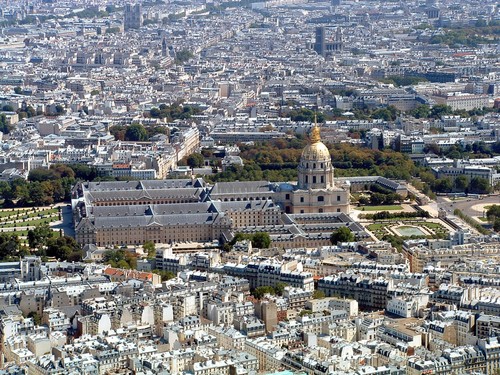 vad gör du ?jag tittar på tevedu tittar alltid på teve!ja, jag gillar tevevad tittar du på?jag tittar på alltvilket är ditt favoritprogram?jag älskar ”Plus Belle La Vie”vad är det?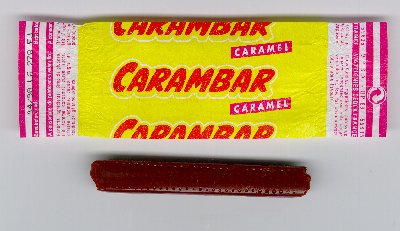 det är en fransk serievad handlar den om?den handlar om några familjer i Marseilleär den rolig?ja, det händer alltid mycketjag hatar teveserierjaså, jag tycker de är väldigt roliganää, det är dumt, idiotiskt och löjligtför mig så är det avkopplandevad? jag förstår intenär jag kommer hem efter skolan är jag tröttoch då tittar du på en dålig teveserie?ja, det är bra att vila en stundnär jag är trött så lägger jag migtittar du aldrig på teve?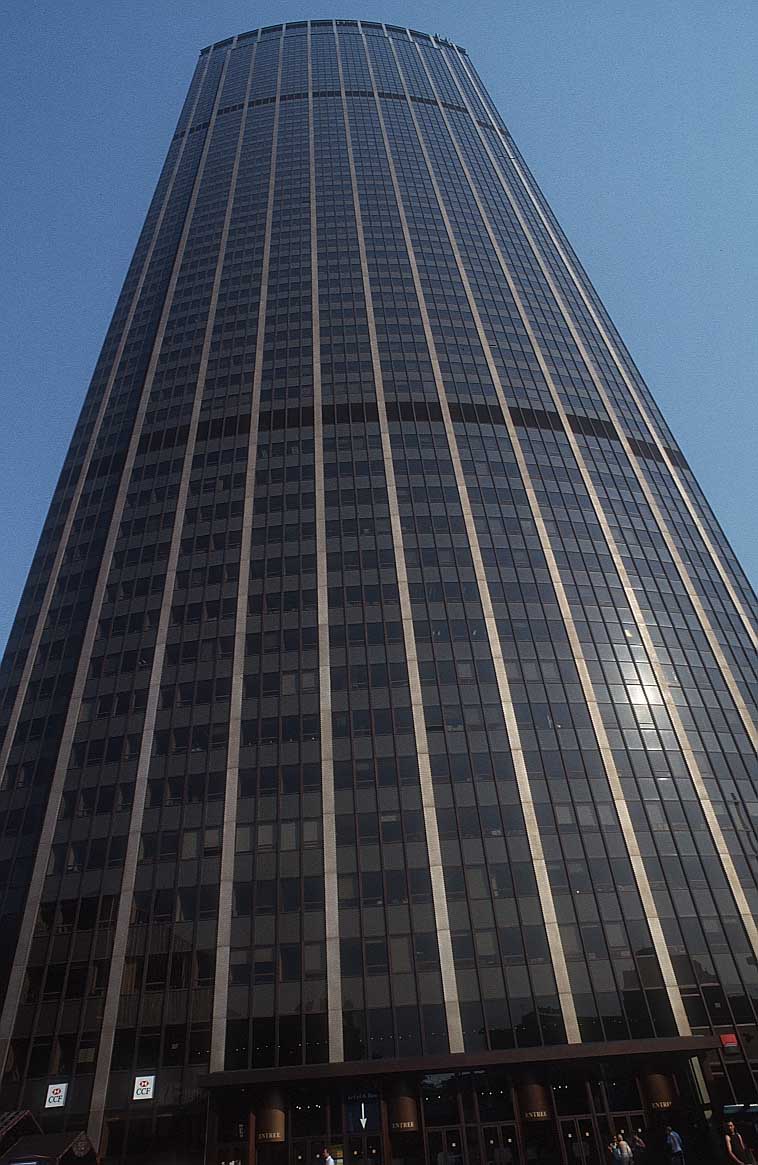 jo, iblandvad tittar du på då?jag tycker om dokumentärer och nyheterusch, vad tråkigtjag tycker det är intressantmen det är bara hemska nyheter på teveja ofta, men man lär sig vad som händer i världenHerre Gud, vilket livjag gillar detser du aldrig på något kul?jo, jag gillar program om natur och matlagningär det roligt?självklart, tittar du inte på program om matlagning?nej, aldrig, det är löjligthur många timmar tittar du på teve om dagen?jag tittar kanske 2 timmar om dagen, och du?oj oj, mycket mer, kanske 5 timmar5 timmar! du är inte klok!det är vansinnigtkanske det, men nu måste jag titta på Plus Belle La Viehur mycket är klockan?den är 20.19 och det börjar 20.20ok, hej dåhej dåPHRASES ET DIALOGUES niveau 2 ; 2 vocabulaire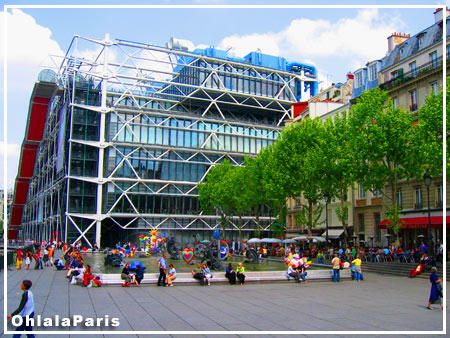 PHRASES ET DIALOGUES niveau 2 ; 3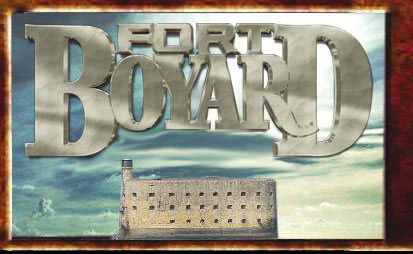 det är fantastisktdet är omöjligtdet är suveränt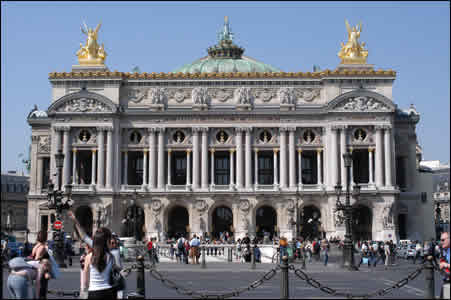 det är hemsktdet är bradet är inte bradet är löjligtdet är roligtdet är tråkigtdet är inte roligtdet är otroligtdet är förvånandedet är dumtdet är idiotisktdet är strålandedet är underbartdet är bedrövligtdet är sensationelltdet är gulligtdet är vackertdet är fultdet är nödvändigtdet är onödigtdet är nödvändigtdet är troligtdet är förnuftigt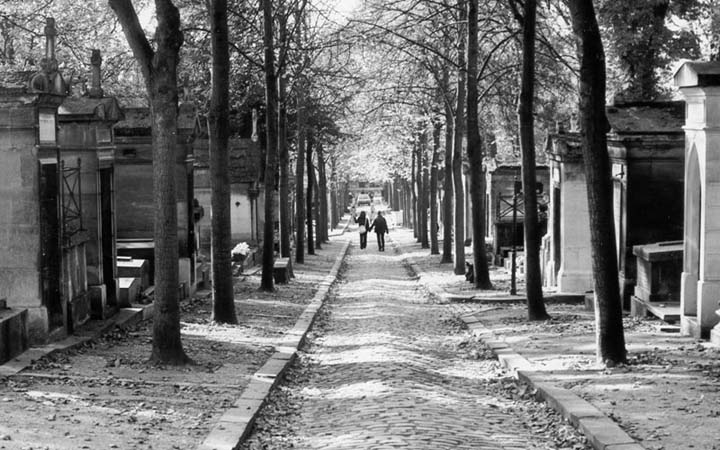 det är intressantdet är lättdet är svårtdet är hårtdet är normaltdet är konstigtdet är besvärligtdet är mänskligtdet är omänskligtdet är farligtdet är förståeligtdet är diskutabelt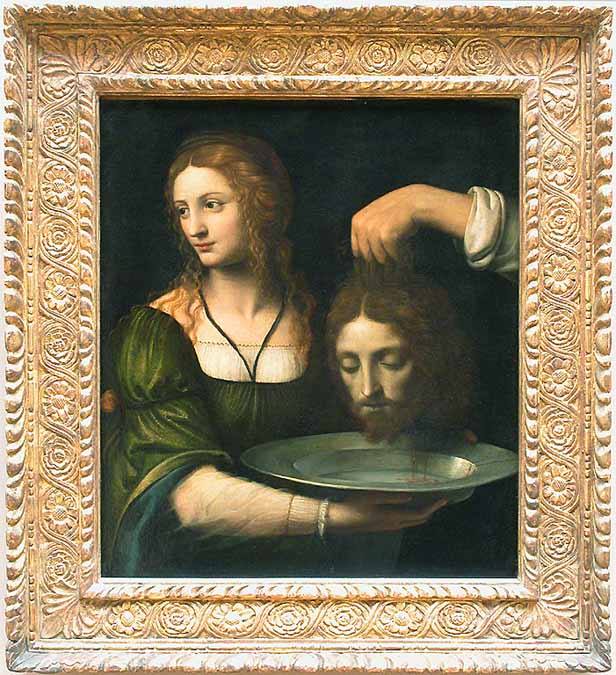 det är kompliceratdet är ledsamtdet är våldsamtdet är säkertdet är förtvivlatdet är olyckligtdet är glattdet är gränsfalldet är skandalöstdet är tröttande/tröttsamtPHRASES ET DIALOGUES niveau 2 ; 4 verbes régulirsjag pratar myckettalar ni svenska?du pratar oftajag har pratat med min bror idag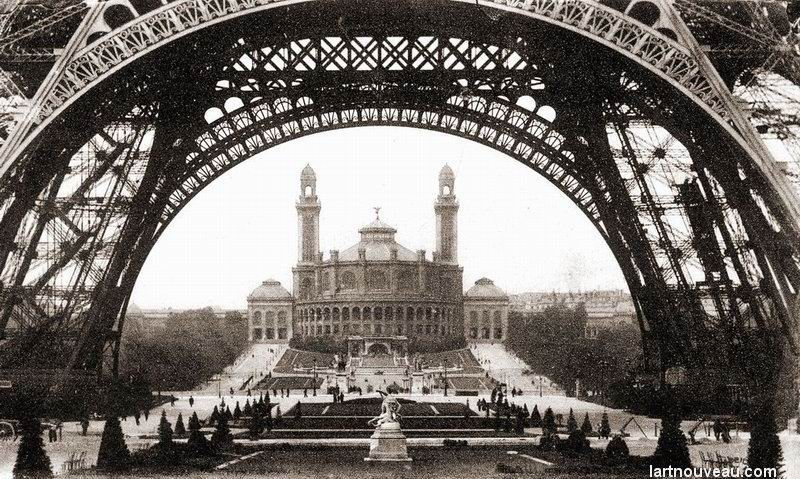 varför pratar du om mig?de pratade myckethan kommer att prata om digska vi prata?vill du prata?de pratar franskahon har pratat hela dagenprata fortare!pratar du inte norska?skall ni prata om provet idag?nej, vi har redan pratat om provetvi skall prata om resade skulle prata för mycketlåt oss prata om dina problem!har du pratat med din flickvän?PHRASES ET DIALOGUES niveau 2 ; 5a verbes irréguliers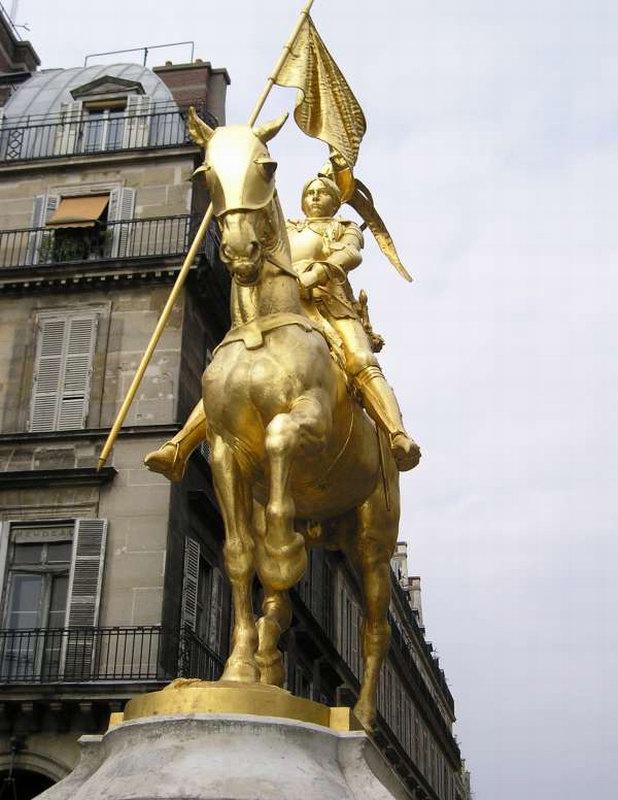 vad gör du ?jag läservad läser du?jag läser en bok, vad gör ni?jag städar och Karine soversover hon?ja, var så trötthon arbetar för mycketkommer ni i kväll?ja visst, vi kommer i kvälltar ni bussen eller bilen?vi vet inte, jag tror att vi tar bussenhur dags går bussen?den går klockan 19.10det är perfekt, då kommer ni till mig ungefär klockan 20.00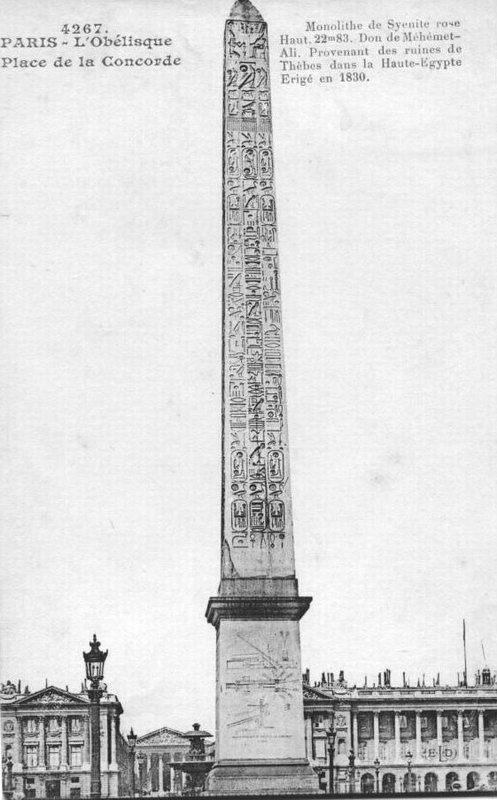 du tror inte att det är för sent då?absolut intejag läste i tidningen att det är strejk idagja, men de har slutat numen de sade på teve att strejken inte var slut ände har feljag hörde på nyheterna för 2 minuter sedanoch vad sade dem?de sade att strejken var slutok, jag tror digvad vill ni dricka i kväll?jag dricker bara vattenoch Karine dricker bara saft eller hur?ja, vi har druckit för mycket läskja ni dricker alltid läsk eller hur?när vi kommer hem, dricker vi nästan 2 liter läskusch det är farligtmen, nu dricker vi bara vatten och saftjag dricker aldrig safti Frankrike dricker man mycket vin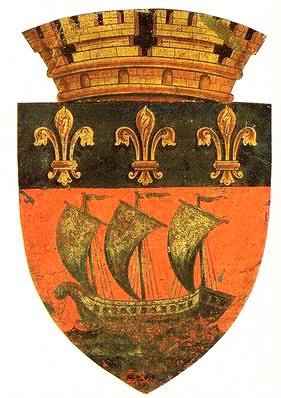 ja, fransmännen dricker för mycketjag har aldrig druckit vin, och du?jag har druckit vin en gång, det var hemsktvar du full?ja, jag såg dubbelt, och jag såg konstiga sakerförresten, igår såg jag en älg som åt äpplenhaha, då blev han full vad?ja, jag tror detjag har aldrig sett en full älgjag ser fulla älgar varje dagdär ser du! du dricker för mycket!men, jag dricker intejag skämtar, vi ses i kvällok, hej då!PHRASES ET DIALOGUES niveau 2 ; 5b verbes irréguliers LES VERBES AU PRÉSENTFRÅGEORD – LES PRONOMS INTERROGATIFSPHRASES ET DIALOGUES niveau 2 ; 6Bonjour ! Je m’appelle Julie Godrèche et je suis Française. Je suis née le 13 juin 1981 dans une petite ville qui s’appelle Orléans. J’aime beaucoup la musique, le cinéma et la politique. Je n’aime pas faire la cuisine, le sport et les séries à la télé. Je déteste les émissions de sport à la télé. Je trouve que c’est bête, c’est vraiment idiot de regarder du sport à la télé. C’est ridicule. Moi, je regarde souvent des émissions de nature et de cuisine à la télé. Puis, j’adore la politique. Je milite pour le Parti des Verts. Je trouve que la politique est très importante. Il faut s’intéresser à la politique. Tout le monde doit aimer la politique. C’est passionnant de regarder des débats télévisés. Et vous ? Vous aimez la politique ? Vous êtes plutôt de gauche ou de droite ? Moi, je trouve que c’est ridicule de parler de gauche et de droite. Moi, j’ai mes idées politiques et cela n’a rien à voir avec la gauche ou la droite. Je pense qu’il faut faire des efforts pour l’environnement. Il y a trop de gaspillage. Il faut prendre soin de notre planète. Moi, j’essaie de trier les déchets. Le plastique dans les sacs jaunes, le papier dans les sacs bleus, le verre dans les sacs verts et le reste dans les sacs blancs. Ce n’est pas compliqué. Et vous, qu’est-ce que vous faites pour l’environnement ? Moi, je prends une douche au lieu de prendre un bain. Comme ça, j’économise l’eau. J’ai horreur des gens qui gaspillent. Sinon, j’aime bien les animaux aussi. J’ai un chien et un petit chat. C’est de la compagnie mais c’est du travail aussi. Il faut s’occuper d’eux. Je fume un peu mais j’essaie d’arrêter. Ce n’est pas bien de fumer. C’est très mauvais pour la santé et c’est dangereux pour tout le monde. Je ne bois pas d’alcool. Je suis étonné que les Suédois boivent tant d’alcool. C’est incroyable ! On devrait interdire l’alcool dans les bars et les restaurants. Bon, je vous laisse. À bientôt !jag tycker att det är löjligt att rökajag röker inte mycketröker du ofta?jag har aldrig röktman borde förbjuda alkohol på skolanjag tycker mycket om våldsamma sporter som boxningdet är inte farligtjag gillar inte politikjag tycker att det är tråkigt med politiska debatterdet är inte viktigt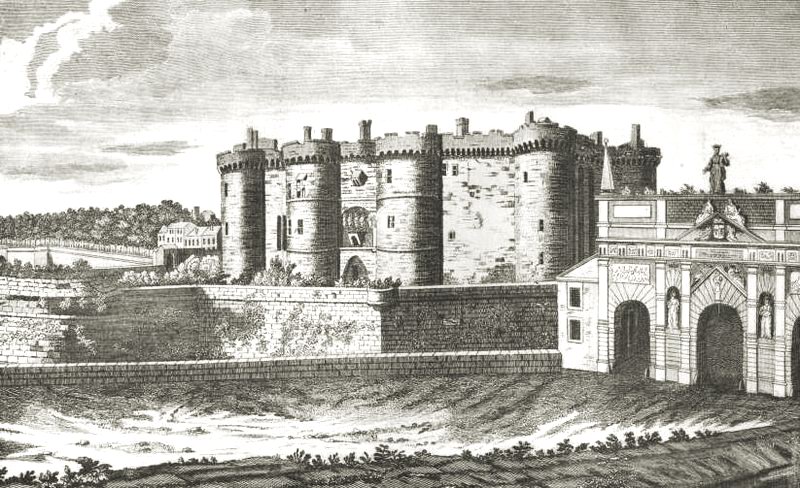 det är viktigt att tänka på miljönvad är viktigt för dig?vad gör du för miljön?jag försöker att spara på vattenjag lägger plast i gula påsarvi måste ta hand om vår planetvår planet är i farajag hatar program om matjag tycker att det är dumt att rökadet är idiotiskt att dricka alkoholdricker du alkohol?fransmännen dricker för mycket vin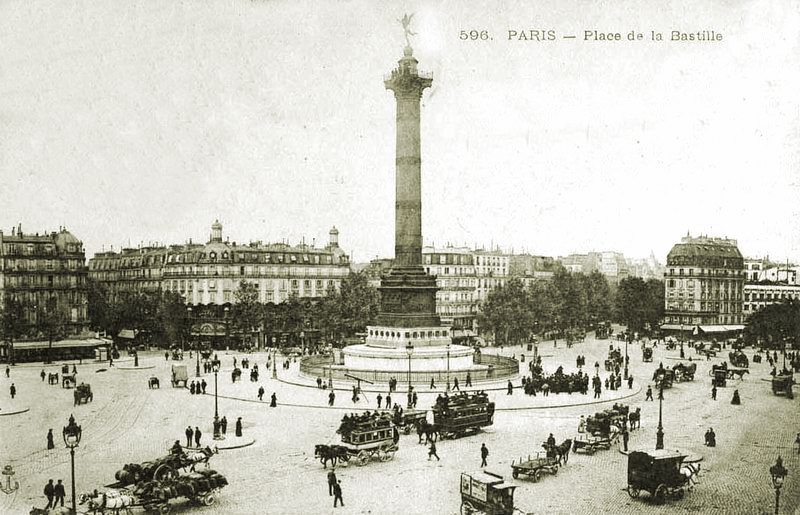 jag tycker att engelska filmer är passionerandejag avskyr folk som slösarjag hoppas att det blir vackert väder i morgonman måste förbjuda godis på skolani Frankrike finns det inget godis på skolandet är förbjudetdet tycker jag är mycket bravad tycker du om......................?PHRASES ET DIALOGUES niveau 2 ; 6 vocabulaireLES VERBES AU PRÉSENTPHRASES ET DIALOGUES niveau 2 ; 7a) Emmanuel Macron veut interdire la publicité à la télé. C’est génial ! Je trouve que c’est une très bonne idée ! C’est excellent. Je déteste la pub à la télé. Il y a trop de pub et c’est pénible quand la publicité interrompt les programmes. En plus, la publicité est toujours ridicule, n’est-ce pas ?b) Ben, moi, je n’ai rien contre la pub. Cela ne me dérange pas du tout. Quand je regarde la télé, c’est très bien avec la publicité, comme ça je peux aller aux toilettes par exemple. C’est dommage de supprimer la publicité. À mon avis, c’est nécessaire avec la pub. On gagne beaucoup d’argent avec la pub. Où va-t-on trouver l’argent pour faire des émissions maintenant ? En plus, la pub est souvent très bien faite. C’est drôle, c’est chouette et souvent ça donne envie d’acheter le produit.Donc, toi, tu es pour la publicité ? La pub a réussi à te manipuler ?b) Oui, je ne suis pas contre la pub à la télé, au contraire, je trouve que c’est très utile et je ne suis pas bête. Si je n’ai pas envie d’acheter quelque chose, ce n’est pas la pub qui m’incite à l’acheter ; mais parfois la pub m’aide à faire ma liste des courses ; quand je vois la pub pour le dentifrice, je me souviens que je dois acheter du dentifrice, c’est excellent ça ; et quand je vois la publicité pour une belle voiture, cela me donne envie d’une voiture mais je ne vais pas l’acheter parce que je n’ai pas l’argent pour acheter une voiture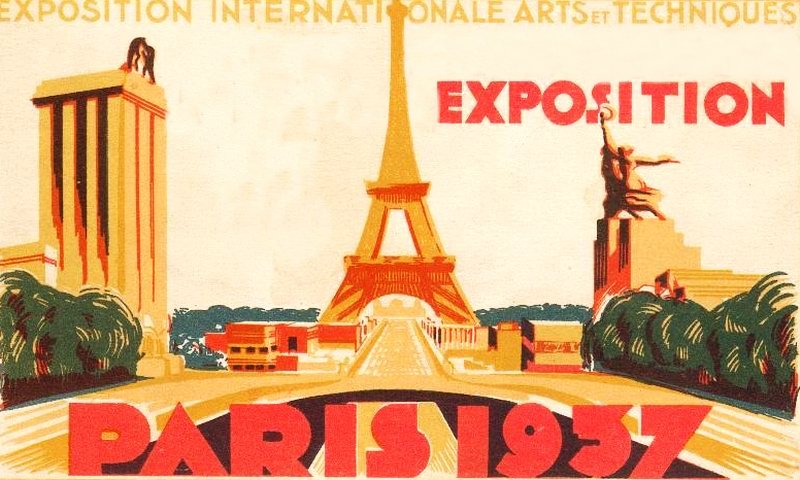 tycker du om reklam på teve ?ja, jag gillar reklam på tevejag tycker att det är hemsktnej, det är ju jättebrajag tycker att det är löjligtofta är reklamen mycket roligrolig, det är bara löjligt och idiotisktdu är verkligen mot reklam på teve!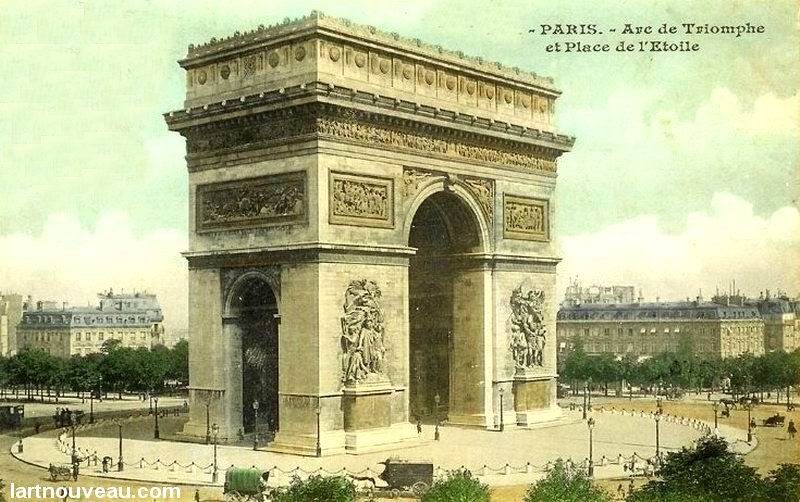 ja och du är för reklam, eller hur?javisst, reklamen ger mycket pengar till teventror du att man gör bättre program då?självklart, utan pengar kan man inte göra bra programjag tycker att det är synd när reklamen stoppar en film t.ex.jaså, för mig är det utmärktvarför det?när det är reklam kan jag gå på toaletten eller hämta lite godisså du tittar aldrig på reklamen då?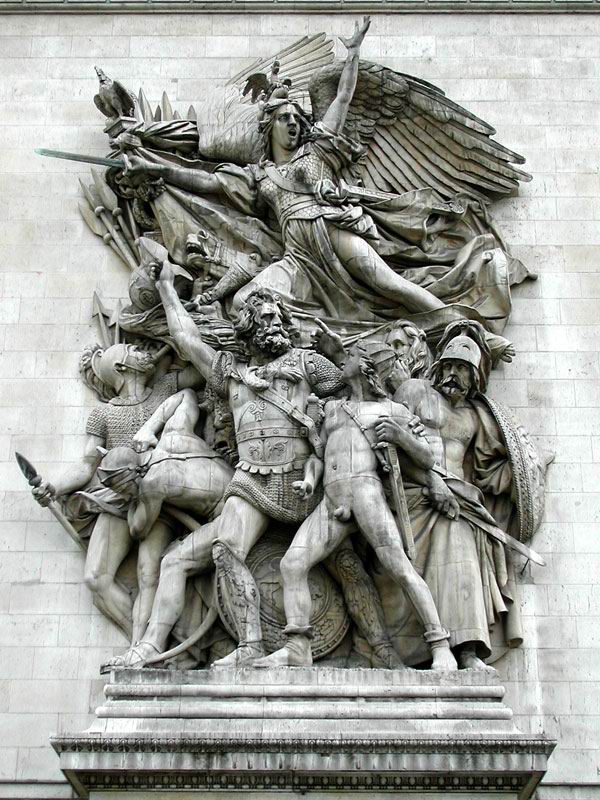 jodå och jag tycker att den är bra gjordman vill bara att folk skall köpa sakerreklamen ger idéer till presenter iblandHerre Gud vad töntigt!du tycker det är löjligt men jag tycker att det är väldigt nödvändigtnej, det är bara onödigtvad tycker du om reklamen på bio då?på bio är det bra, det stör mig intemen du gillar inte när reklamen avbryter programmen?just det, det är oacceptabeltPHRASES ET DIALOGUES niveau 2 ; 8Ma chambre. J’ai une grande chambre au premier étage de notre maison. À gauche de la porte, j’ai mon lit. Il est très grand. Dans mon lit il y a deux coussins et mon nounours. Devant le lit, il y a un petit tapis vert. En face du lit, j’ai un canapé rouge et jaune. À côté il y a la télé. J’ai aussi une petite table à droite du canapé. J’ai une grande fenêtre aussi. Devant la fenêtre il y a mon bureau. C’est un désordre pas possible ! Il y a des papiers et des livres partout. Derrière le lit il y a ma chaîne et au-dessus j’ai tous mes cd. J’écoute toujours la musique quand je suis dans ma chambre. J’ai aussi deux placards derrière le canapé. Je range bien mes affaires dans les deux placards. Par contre, par terre, c’est le bordel. Il y a des vêtements partout, mes pantalons, mes slips, mes chemises, mes chaussettes et mes pulls. Sur les murs, j’ai un papier peint jaune et vert. Et puis j’ai beaucoup d’affiches de mes chanteurs et chanteuses préférés, comme par exemple Johnny Hallyday, Vanessa Paradis et Alizée. Je voudrais avoir une bibliothèque parce que j’ai beaucoup de livres. J’aime lire. Je lis souvent de gros romans. Et j’ai oublié les rideaux ! J’ai des rideaux rouge et bleu aux fenêtres et j’ai deux belles fleurs. Sur mon bureau, j’ai aussi mon ordinateur portable. Et ta chambre elle est comment ?hur ser ditt rum ut ?mitt rum är litethar du en soffa?javisst, jag har en ganska stor vit soffa till höger om dörrenoch var är sängen?min säng är bredvid mitt lilla fönster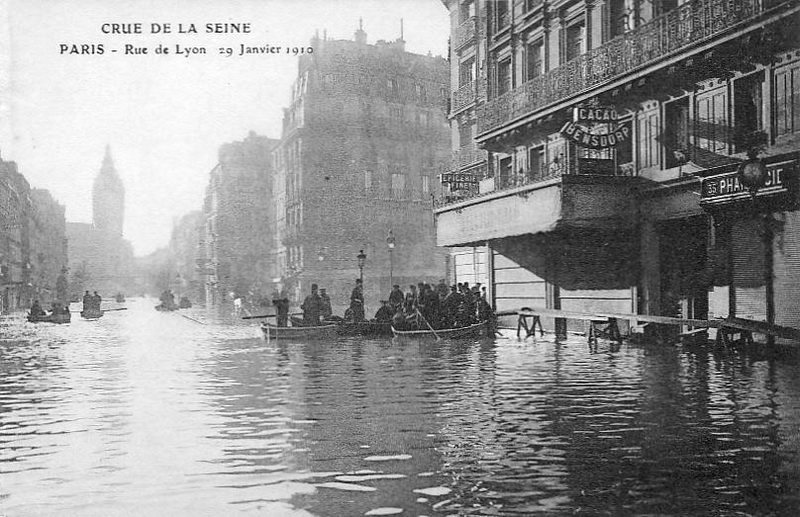 hur ser dina gardiner ut?jag har svarta gardinervad finns framför soffan?jag har ett litet bord med en liten tevehar du en matta?ja, jag har en rund matta i mitten av rummetvar är skrivbordet?jag har ett skrivbord till vänster om soffanvad har du på skrivbordet?jag har mina böcker och min datorär det stökigt i ditt rum?ja, ganskahar du inga skåp?jo, jag har ett litet skåp med klädervad finns det på väggarna?jag har en snygg gul tapet på väggarnahar du affischer också?ja, jag har en affisch med Céline Dion och en stor tavla med Eiffeltornetär det ett vackert rum?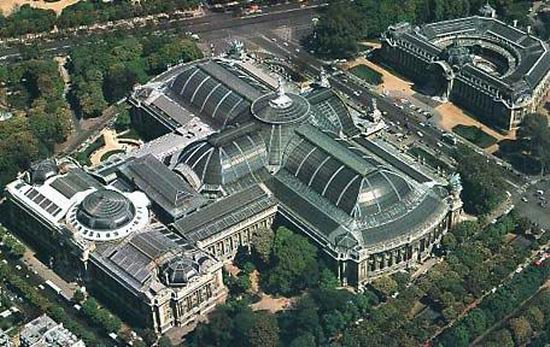 tja, så därmitt rum är jättefultjasåja, det är stort men jag har inte många sakervad har du då?jag har en säng, ett litet skrivbord och en fåtöljär det allt?ja, min teve är trasig och jag gillar inte datorerPHRASES ET DIALOGUES niveau 2 ; 9On va faire du shopping ? Oui, avec plaisir. On va à Oslo ! Super ! Qu’est-ce que tu vas acheter ? J’ai besoin d’acheter un nouveau pantalon, quelques chemisiers, une ou deux chemises et de nouvelles chaussures. Et toi ? Moi, je vais acheter une nouvelle jupe, deux robes, des chaussures, un nouveau pull et peut-être des chaussettes aussi. Tu as beaucoup d’argent ? J’en ai assez j’espère. Regarde ! On entre dans ce magasin de vêtements là-bas ! D’accord, allons-y ! Oh là là, regarde quel beau chemisier ! Oui, pas mal, mais je n’aime pas cette couleur. Si tu le trouves en bleu, donne-le-moi. Tiens, un chemisier bleu ! Magnifique non ? Oui, c’est classe. Je vais l’essayer. Tu sais où sont les cabines d’essayage ? Oui, c’est là-bas, derrière la caisse. D’accord, j’y vais. Attends-moi, je vais essayer ce pantalon.Alors, il me va bien ce chemisier ? Ah oui, chouette ! Il te va très bien mais il n’est pas trop petit ? Non, il me serre un peu mais il est large en bas, tu ne trouves pas ? Si si, ça va. Et mon pantalon, il est comment ? Il est pas mal, mais je trouve qu’il est trop large pour toi. Tu as l’air gros dans ce pantalon. Ah oui, tu as raison. je vais essayer un autre modèle ou une taille en-dessous.Alors, je peux vous aider ? Oui, s’il vous plaît. J’aime bien ce pantalon mais il est trop large. Vous avez d’autres modèles ou une taille en-dessous ? Oui, je vais voir. La même couleur ? Oui, s’il vous plaît. Alors, voilà le même modèle mais plus petit et voici un autre modèle. Essayez-les pour voir. Merci.Le premier est trop petit, je pense. Tournez-vous ! Non, ça va. Il vous serre trop ? Oui, je n’aime pas les pantalons qui serrent trop. Mais, l’autre modèle était très bien. Il n’est pas trop long ? Faites voir ! Non, il est parfait. En plus il est en solde, c’est le dernier. D’accord, et vous n’avez pas d’autres couleurs ? Non, désolé, c’est vraiment le dernier.Bon, je vais le prendre. Très bien. Et vous, mademoiselle, vous avez trouvé quelque chose ? Oui, j’aime beaucoup ces deux chemisiers ! Mais, je n’arrive pas à me décider pour la couleur. Cette année, le rose est très à la mode, vous savez. Mais le vert est joli aussi. Prenez les deux si vous hésitez ! Oui, je crois que je vais les prendre tous les deux.Très bien, vous passez à la caisse là-bas, s’il vous plaît. Oui, mais on n’a pas fini. On cherche des chaussures aussi. Ah, désolé, c’est au troisième étage, mais il faut payer les chemisiers et le pantalon ici. D’accord, ça fait combien en tout ? Cela vous fait 34 euros, s’il vous plaît. Voilà 35 euros. Merci et voilà votre monnaie. Merci et bonne journée. Merci, au revoir et pareillement !skall vi shoppa ?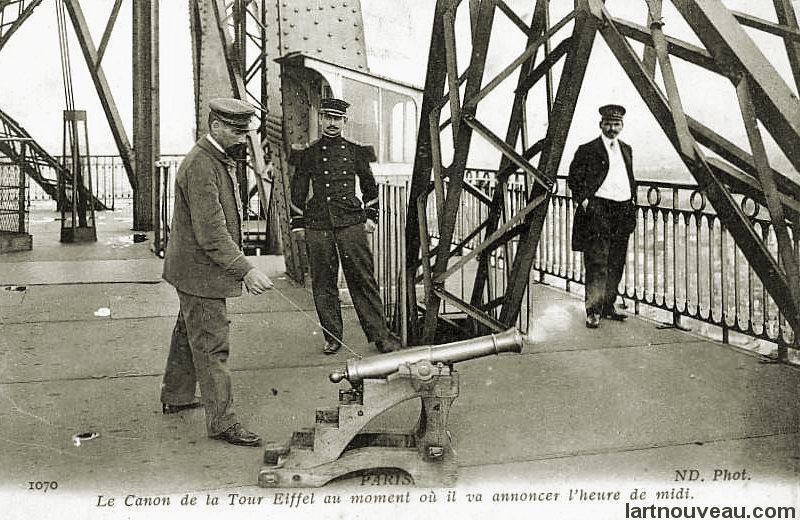 ja, vilken bra idé!titta vilka snygga skjortor!vi går in i affärenjag skall prova den här gråa skjortanok, och jag vill prova de här blåa byxornavet du var provhytten är?jag tror att det är där borta, framför kassanhejsan, kan jag hjälpa er?ja vi vill prova de här klädernaja visst, provhytterna är bakom ertack så mycketjaha, hur är byxorna? passar de?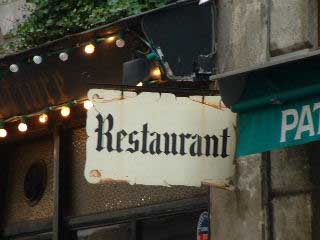 ja, perfekt, jag älskar den här modellendessutom är de på rea idag, och skjortan, passar den er?nej, jag vill inte ha den, den är för stor och jag gillar inte modellenok, det gör ingenting, då blir det 13 euro för byxornavarsågod 15 eurotack och här är er växel, hej då och ha en bra kvällhej då, tack det sammaPHRASES ET DIALOGUES niveau 2 ; 10Bonjour, je m’appelle Michel. J’ai 15 ans et j’habite à Amiens. C’est dans le nord. J’ai un frère qui s’appelle Alain et j’ai deux sœurs qui s’appellent Marianne et Cécile. Je suis le plus jeune de la famille. Mon frère a 16 ans, ma sœur Marianne a 22 ans et ma sœur Cécile a 25 ans. Mon frère Alain est très gentil. Il est généreux et toujours de bonne humeur. Il me donne souvent des bonbons et il me prête tous ses cd. Par contre ma sœur Marianne n’est pas sympa. Elle n’est pas gentille avec moi. Elle gueule tout le temps. Elle est méchante. Je crois qu’elle ne m’aime pas. Elle croit qu’elle est ma mère. Elle me crie dessus : Michel ! Fais ton lit ! Dépêche-toi ! Range tes affaires ! Couche-toi ! Fais tes devoirs ! Baisse ta musique. Fais la vaisselle ! Elle est horrible ! C’est ma sœur Marianne. Ma deuxième sœur, Cécile est plus sympa. Mais elle râle tout le temps. Elle n’est jamais contente. Elle n’a pas de copain. Je crois qu’elle est assez seule. J’espère qu’elle va bientôt trouver un appartement à elle. Elle est trop vieille pour habiter chez ses parents, n’est-ce pas ? 25 ans c’est trop vieux ça.Mes parents sont souvent gentils. Ma mère est infirmière. Qu’est-ce qu’elle fait comme travail ? Elle travaille à l’hôpital. Elle aide les malades. Elle n’est pas médecin mais infirmière. C’est un beau métier et très important. J’aime beaucoup ma mère. Elle a 45 ans. Elle est grande, blonde et très mince. Elle a une sœur qui s’appelle Alexandra, donc c’est ma tante. Mon père est chauffeur-routier et il n’est pas souvent à la maison. Il travaille tout le temps. Quand il rentre, il se met dans le canapé et il ne bouge plus. Il regarde la télé jour et nuit.J’ai un petit chien qui s’appelle Milou, comme le chien de Tintin. Il est très mignon. C’est mon meilleur copain. Il dort souvent dans mon lit. Il n’a pas le droit mais je m’en fous. Ce n’est pas grave. Moi, j’aime la musique, les animaux et le sport. Je joue au basket tous les vendredis soirs avec mes amis. Je joue assez bien. Comme musique j’aime beaucoup le rock et le rap. Je déteste la musique classique. Le samedi j’aime sortir avec mes copains. On va au café ou en boîte. J’ai une petite amie qui s’appelle Coralie. Elle est magnifique ! C’est une fille formidable. On s’amuse bien ensemble. Le dimanche, je fais mes devoirs, je regarde la télé et je joue un peu sur l’ordinateur. Bon, je vous laisse. Au revoir !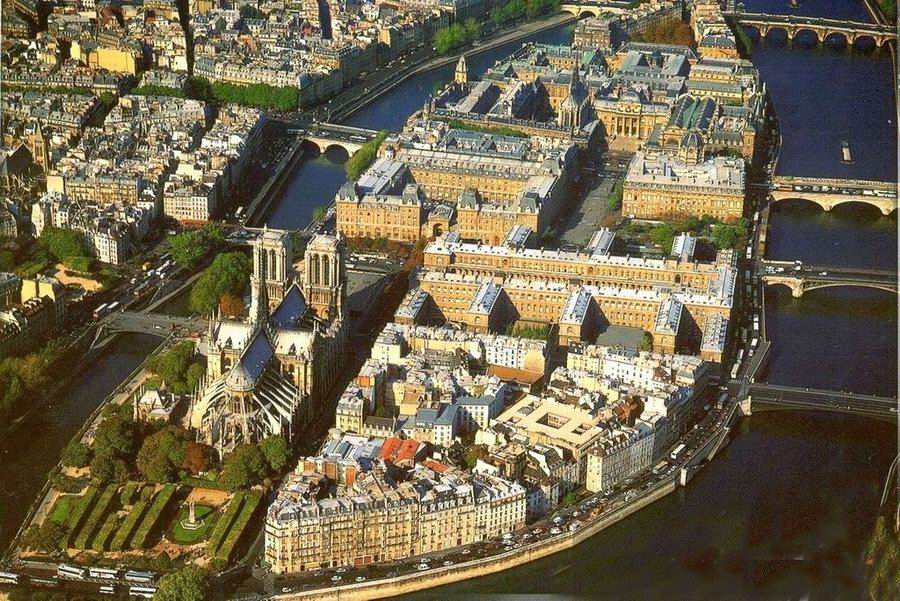 vad heter dina föräldrar ?de heter Bengt och Karinhar du syskon?ja, jag har en systerär hon snäll?ja, ganskajag har en bror som är elakhar du en flickvän?nej, jag är singel och du?ja, jag går ut med Sophie, känner du henne?nej, jag tror inte det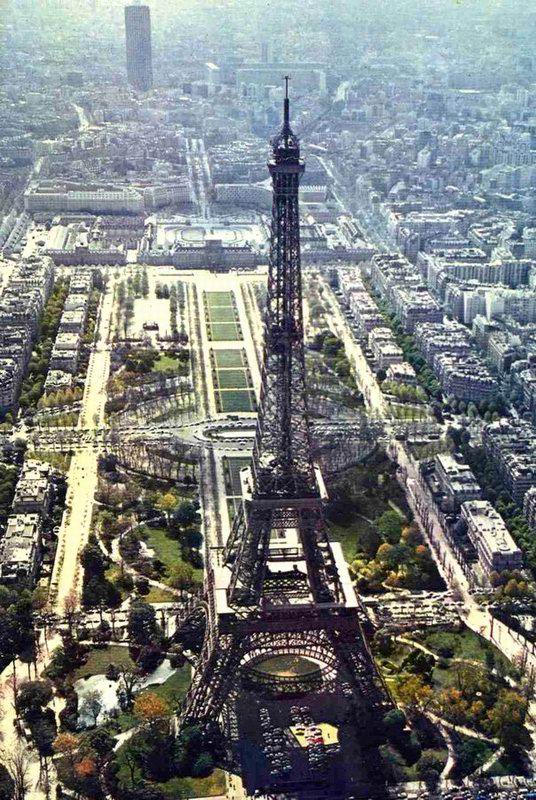 hon går i tvåan på gymnasiethur ser hon ut?det är den snyggaste tjejen i stanok, lång, kort, tjock, smal, mager?hon har gröna ögon, långt mörkt hår och hon har glasögonvad gör ni på helgerna då?på lördagarna shoppar vioch på kvällarna?vi går på kafé eller på disko på lördagskvällarnaoch på söndagarna?vi sover till 12 på söndagarna och sedan äter vi frukost och spelar kortdet är roligtsjälvklart!vocabulaire important ; dialogue; QUESTIONS ET RÉPONSES 2är du rädd för vargar? tu as peur des loups?nej, jag är inte rädd för vargar non, je n’ai pas peur des loupsjag är rädd för spindlar (une araignée) j’ai peur des araignéesspindlar är inte farliga les araignées ne sont pas dangereusesnej, men de är otäcka non, mais elles sont affreusesdu har rätt tu as raisonär du rädd för något? tu as peur de quelque chose?nej, jag tror inte det non, je ne crois pasdu har fel (avoir tort); du är rädd för öppna platser; tu as tort; tu as peur d’espaces ouvertsja, det stämmer; jag har agorafobi; oui, c’est exact/vrai; j’ai de l’agoraphobievad är det? qu’est-ce que c’est?det är när man är rädd för stora, öppna platser; c’est quand tu as peur de grands espaces ouvertsagora är torg på grekiska; agora veut dire (c’est) place/marché en greckänner du till klaustrofobi? tu connais la claustrophobie?nej, vad är det? non, qu’est-ce que c’est?”clos” och ”klaus” är stängd på grekiska clos/klaus c’est fermé en grecjaha, man är rädd för att vara instängd (enfermer), ah oui, on a peur d’être enfermédet stämmer c’est ça/c’est exact/correctär du hungrig? tu as faim?nej, jag är inte hungrig och du? non, je n’ai pas faim et toi?jag är jättetörstig men jag är inte hungrig; j’ai très soif mais je n’ai pas faimvill du ha en kåla? tu veux un coca?nej tack, jag gillar inte kåla, non merci, je n’aime pas le cocakåla är farligt le coca est dangereuxnej, du har fel; kåla är inte farligt; non tu as tort; le coca n’est pas dangereuxde sade på teve igår att kåla är farligt; ils ont dit à la télé hier que le coca est dangereuxmen det är inte sant mais ce n’est pas vraijag tror inte på dig je ne te crois passom du vill comme tu veuxjag behöver gå på toaletten ; j’ai besoin d’aller aux toilettesfinns det någon toalett här? il y a des toilettes ici?gå till kaféet och fråga om du får gå på deras toaletter; va au café et demande si tu peux aller à leur toilettesmen det är förbjudet mais c’est interditnär man går på kafé måste man dricka något; quand on va au café, il faut/on doit consommer/boire quelque choseköp en kaffe då; achète/prends un café alorsja, du har rätt, jag köper en kaffe; oui tu as raison, je prends un cafésedan går du på toaletten; ensuite tu vas aux toilettesjag kommer snart; je reviens tout de suite/bientôt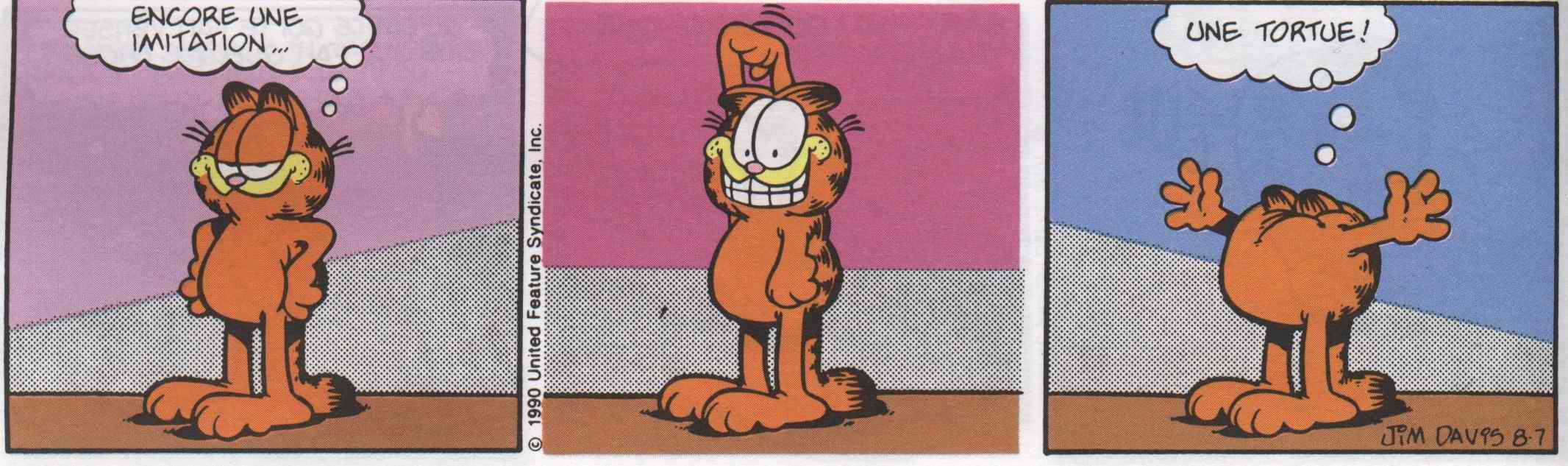 vocabulaire important 1:vocabulaire important 2: vocabulaire important 3: PHRASES DE DISCUSSION 1PHRASES DE DISCUSSION 2PHRASES DE DISCUSSION 3böj verben:DIALOGUE verbes pronominaux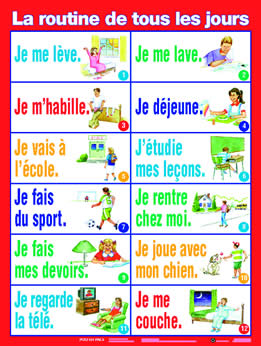 hur dags lägger du dig?jag lägger mig klockan 23.30 och du?jag lägger mig klockan 21.45när vaknar du?jag vaknar ungefär klockan 06.00när går du upp?jag går ofta upp klockan 06.30 och du, när går du upp?jag går alltid upp klockan 07.15vad gör du sedan?jag duschar och ibland badar jagjaha, jag tvättar mig baraoch sedan borstar jag tänderna och sedan klär jag på migjag äter frukost först, sedan borstar jag tändernaoch sedan kammar jag mig och sminkar migvad gör du på lördagarna då?jag roar mig på fredag kväll så jag sover länge på lördagarnahur dags går du upp då?jag vet inte; ibland vaknar jag klockan 09.00jag somnar ofta senthon klarar sig självhar du tråkigt?de klär av sighon rakar sigjag torkar migQUELQUES VERBES 1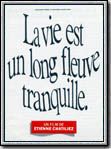 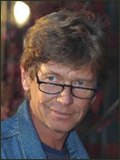 voirtu...............l’homme là-bas ?non, je ne le..............pasvous....................qu’on a changé de voiture ?il ne...............pas grand’chose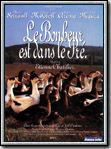 on va..................le dernier film de Chabrol ce soirtu as.................le dernier film de Chatiliez ?on se...............demainils..................toutje ne................pas ce que tu veux direça se........................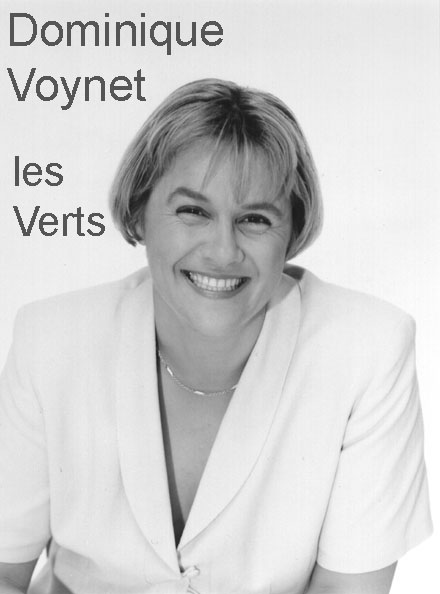 direqu’est-ce que tu.................. ?moi, je ne................rienils.......................des bêtisesça vous................d’aller au cinéma ?il a..................beaucoup de chosesalors, que......................-vous ?on ne....................rienil ne comprend pas ce que nous................................il faut...................la vérité !..................-moi si tu ne vas pas bien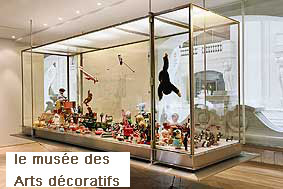 voilà ce qu’ils ont......................croiretu....................aux fantômes ?on te..................je ne te......................pasvous......................que ce sera possible ?il ne me......................jamaisnous........................que c’est gravequ’est-ce que tu...................... ?je ne l’ai pas....................je ne veux pas......................aux sondagesje.........................que c’était vraivouloir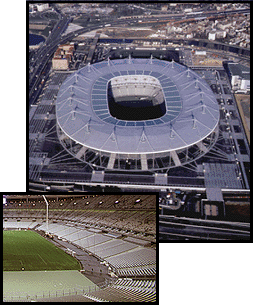 ils ne................................rien fairequ’est-ce que tu...................... ?je..........................une glace, s’il vous plaîtsi on......................, on peutvous...............................venir ce soir ?je ne........................pas être maladeil t’en.......................baucoupnous...........................partir aujourd’huiil.....................une bananetu......................goûter ?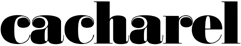 faireque..................................-vous ?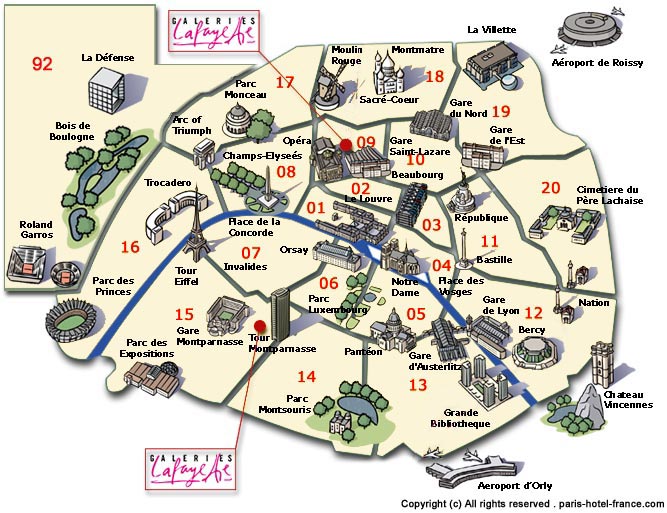 on ne........................rienil......................beauils.....................le ménagequ’est-ce que tu as....................ce week-end ?je n’ai rien..........................nous..............................un petit gâteautu...................souvent la vaisselle ?j’espère qu’il........................chaud demainon le dit, on le........................(kommer att göra det)se réveillerje.............................................................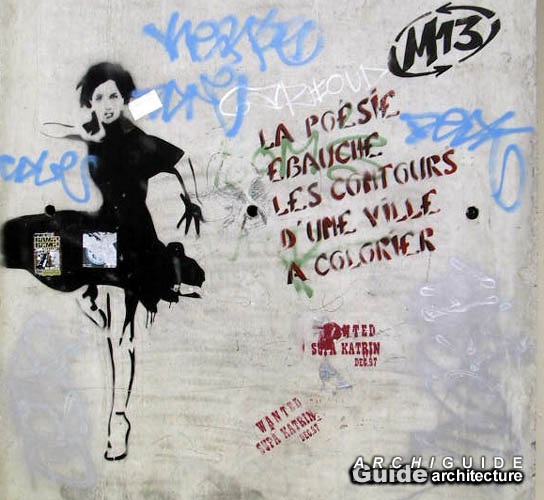 tu............................................................à quelle heure le matin?il.............................................................facilementvous....................................................................à quelle heure ?ce matin, je.....................................................................à 06.00tu.........................................................................tôt ce matin !nous...................................................................toujours à 07.20mes cousins............................................................souvent trop tardelle.............................................................quand elle a faimhier, vous...................................................................................avant moivermine; dialogue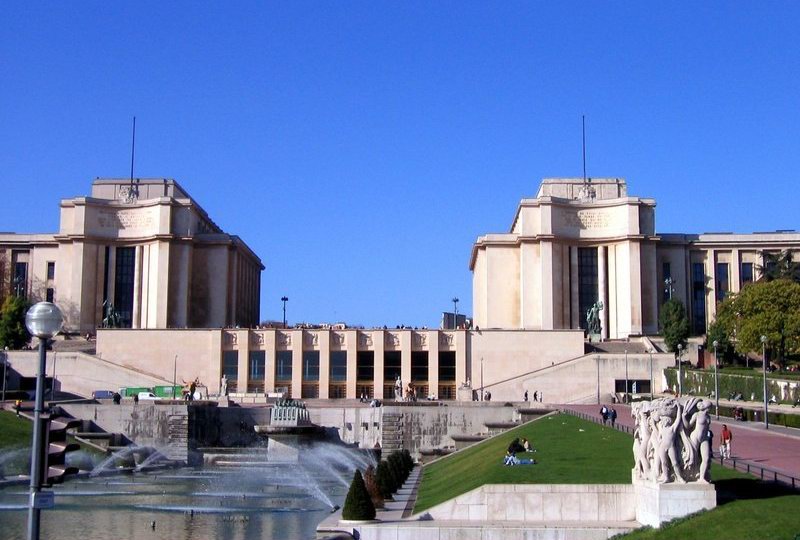 säg att du har en röd kepssäg att kompisens keps är finsäg att du har blött den i grisfettsäg att det är därför lukten är så hemskfråga om inte kompisen gillar lukten av grisfettsvara att det är äcklandesäg att du har många småkryp i håret ocksåsäg att det kryllar av smådjur under kepsensäg att du kan göra en huvudbonad åt kompisensvara att det vill du gärna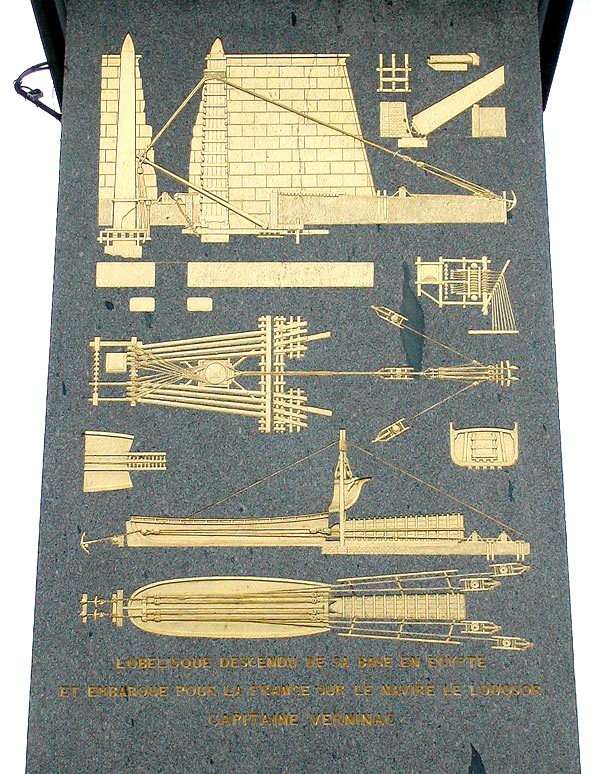 säg att du kan dekorera kompisens hår med grönsakersvara att du inte tycker om grönsakersäg att du kan dekorera med bananer och päronsäg att det var en bra idésäg att du kan färga kompisens hår ocksåsäg att du gillar rosasäg att nu tillsätter du mjölet i kompisens hårsvara att det är jättebrasäg att nu doppar du håret i kofettsäg att du älskar kofettsäg att det hoppas du verkligensäg att det är santsvara att du är kompisens favoritfrisörsäg att du vill ha en hög huvudbonadsäg att kompisen måste sova på en stolfråga varför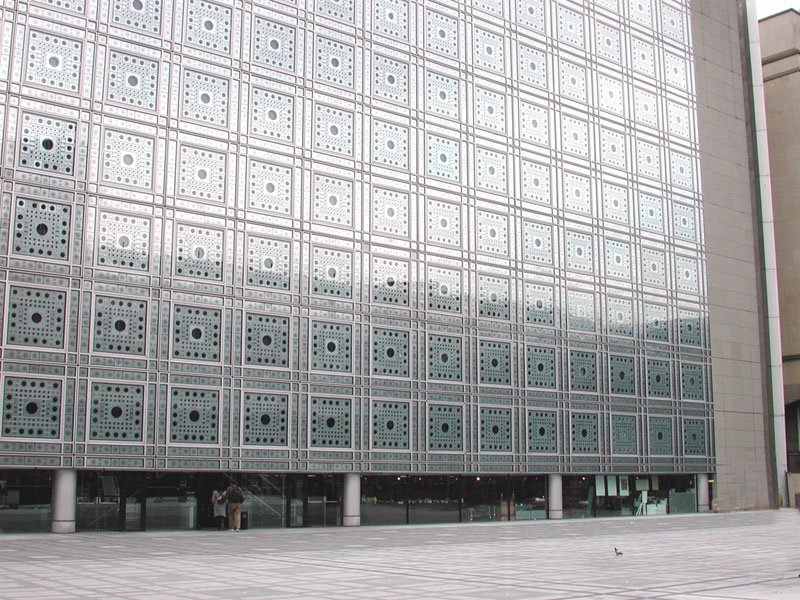 svara att annars förstör kompisen huvudbonadenfråga om det är farligtsäg att kompisen måste undvika aporna (des singes)fråga varförsvara att apor gillar bananersäg att du förstårsäg att nu var det klarttacka kompisen så mycketsäg att det var så lite såfråga hur mycket det kostarsvara att det är gratisDELF 48-50 Je cherche; prénom……………………………..résultat……………..sur 48DELF 48-50 Je cherche; dialogue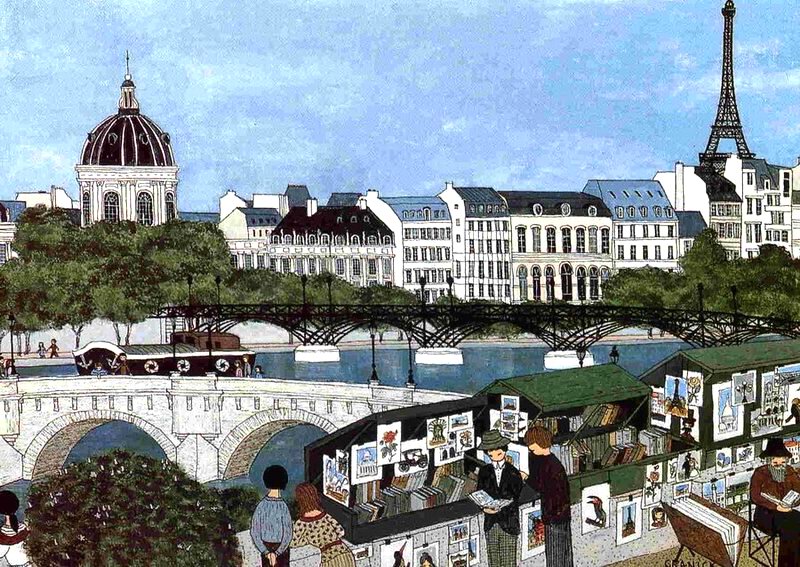 i bokhandeln letar du efter en bok av Anna Gavaldasvara att det är längst in i butikensäg att du hittar inte Gavaldas böckersäg att de är precis bakom kundenfråga vilken som är Gavaldas senaste boksvara att det är boken som är bredvidsäg att du inte sersäg att den heter "Tillsammans det är allt" och den är precis framför kundensäg att nu har du hittat den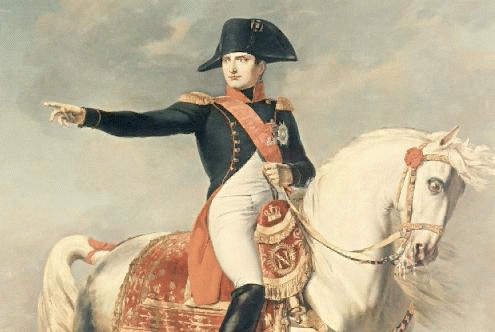 fråga vad den kostar svara att den kostar 2 eurosäg att det var dyrtsvara att den finns i pocket också (livre de poche)fråga var dåsvara att den finns på pocketavdelningen…svara att det förstår du men att du inte vet var pocketavdelningen liggersvara att kunden ska gå längs romanerna och sedan gå förbi serieavdelningensäg att det är svårtsäg att pocketavdelningen är precis efter den stora kassan (une caisse)nu hittar du inte boken du tog nyss; fråga var du har lagt Gavaldas bok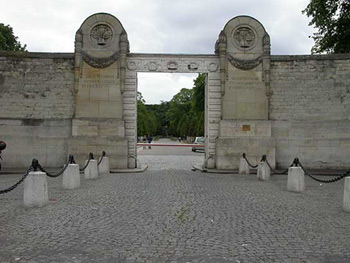 svara att du inte vet var kunden har lagt bokensäg att du är så dumsäg att du glömmer också bort saker iblandsäg att nu vet dufråga nyfiket var kunden har lagt bokensvara att du har lagt den under en annan boksäg att det var braavsluta samtalet så normalt ni kan…………..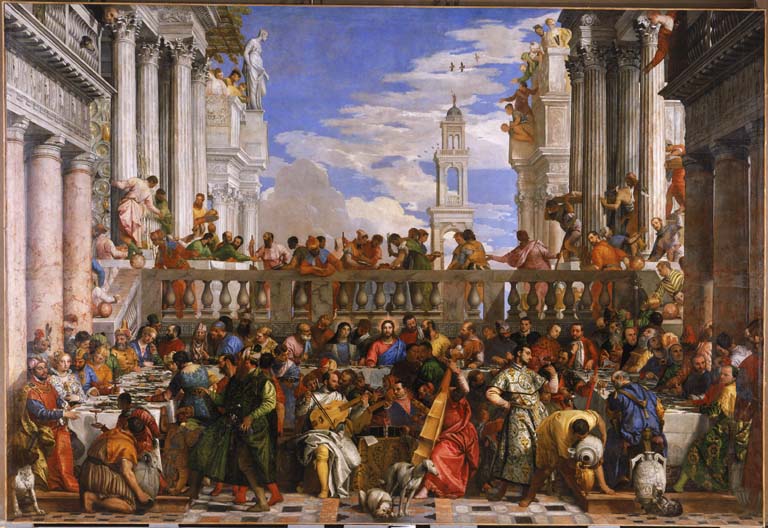 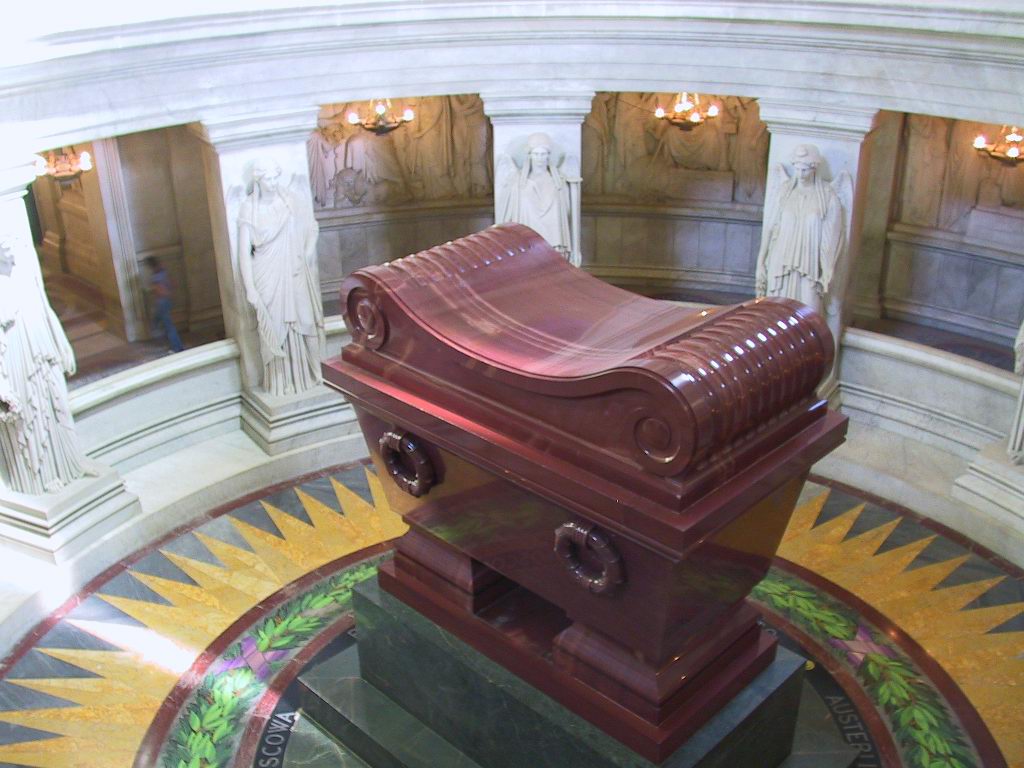 Belfort; 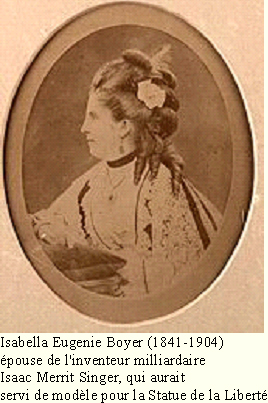 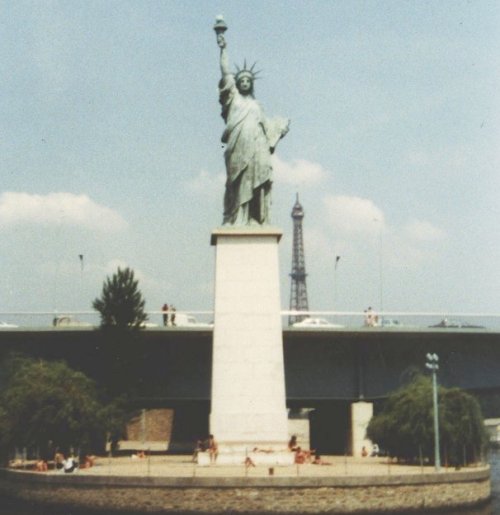 ett programprogram/utsändningalltidaldrighur mångaper dagvarje dagvansinnigt/galetjag tycker attdet handlar omen teveserieen såpaden handlar om (det pratar om)det är historien omvad handlar den om?iblandden börjar klockanoftakomma hemkanskenågotnågonkulfavoritprogramavkopplandeunderhållandenågramatlagningsprogramnaturprogramen stundvad händer?det händer sakerman lär sig svenskainfinitifparticipe présentparticipe passéprésentparlerparlantparléje parlefuturimparfaitpassé composéprésentjeparleraiparlaisai parléparletuparlerasparlaisas parléparlesil/onparleraparlaita parléparlenousparleronsparlionsavons parléparlonsvousparlerezparliezavez parléparlezilsparlerontparlaientont parléparlentconditionnelfutur procheplusqueparfaitimpératifjeparleraisvais parleravais parlétuparleraisvas parleravais parléparle !il/onparleraitva parleravait parlénousparlerionsallons parleravions parléparlons !vousparleriezallez parleraviez parléparlez !ilsparleraientvont parleravaient parléêtre=varaavoir=hafaire=göramettre=läggajejejejetutututuililililnousnousnousnousvousvousvousvousilsilsilsilsvouloir=viljasavoir=vetaaller=gåpouvoir=kunnajejejejetutututuililililnousnousnousnousvousvousvousvousilsilsilsilsvenir=kommaprendre=tavoir=sedire=sägajejejejetutututuililililnousnousnousnousvousvousvousvousilsilsilsils1närvarhurvarförvem2vilken, vilketvadvadhur dagshur mångaman bordeta hand omvad tycker du om…….det finnsdet finns ingetdet är förbjudetslösajag slösar papperförsöka, provajag försöker att ätadu dricker för mycketi farajag tycker att det ärvad är löjligt för dig?jag hoppasdet är vackert väderdet kommer att bli dåligt väderdet har varit varmtman måste försökaman måste rädda djurenfolklägga, sätta, ställajag läggerjag har lagtmiljöni stället fördet är dumt att rökaêtre=varaavoir=hafaire=göramettre=läggajesuisjeaijefaisjemetstuestuastufaistumetsilestilailfaitilmetnoussommesnousavonsnousfaisonsnousmettonsvousêtesvousavezvousfaitesvousmettezilssontilsontilsfontilsmettentvouloir=viljasavoir=vetaaller=gåpouvoir=kunnajeveuxjesaisjevaisjepeuxtuveuxtusaistuvastupeuxilveutilsaitilvailpeutnousvoulonsnoussavonsnousallonsnouspouvonsvousvoulezvoussavezvousallezvouspouvezilsveulentilssaventilsvontilspeuventvenir=kommaprendre=tavoir=sedire=sägajeviensjeprendsjevoisjedistuvienstuprendstuvoistudisilvientilprendilvoitilditnousvenonsnousprenonsnousvoyonsnousdisonsvousvenezvousprenezvousvoyezvousditesilsviennentilsprennentilsvoientilsdisentjag behöverj’ai besoin dejag behöver en drickaj’ai besoin d’une boissonjag vill ha en drickaje veux/voudrais une boissondu har rätttu as raisonjag har felj’ai tortdet är santc’est vraiär du rädd för hundar?tu as peur des chiens?jag skäms för min systerj’ai honte de ma soeurbehöver du pengar?tu as besoin d’argent?jag är hungrigj’ai faimhan är inte törstigil n’a pas soifska vi gå på kafé?on va au café?är du sömnig?tu as sommeil?jag har ont i magenj’ai mal au ventredu har rätt att sluta nutu as le droit de finir maintenantdu har inte rätt att ljugatu n’as pas le droit de mentirman har inte rätt att spotta i skolanon n’a pas le droit de cracher à l’écolevad tycker du om de som spottar?que penses-tu (qu’est-ce que tu penses) de ceux qui crachent?det är äckligtc’est dégueulassevad tycker du om höstlovet?que penses-tu/qu’est-ce que tu penses des vacances d’automne?det är underbartc’est merveilleuxjag ska vila migje vais me reposervad gör du?qu’est-ce que tu fais?vad har du gjort?qu’est-ce que tu as fait?jag bantarje fais un régimejag har bantatj’ai fait un régimedet är en känd sångarec’est un chanteur connu/célèbrehan sjungeril chantehon har sjungit i en gruppelle a chanté dans un groupejag behöverj’ai besoin dejag behöver en drickaj’ai besoin d’une boissonjag vill ha en drickaje veux/voudrais une boissondu har rätttu as raisonjag har felj’ai tortdet är santc’est vraiär du rädd för hundar?tu as peur des chiens?jag skäms för min systerj’ai honte de ma soeurbehöver du pengar?tu as besoin d’argent?jag är hungrigj’ai faimhan är inte törstigil n’a pas soifska vi gå på kafé?on va au café?är du sömnig?tu as sommeil?jag har ont i magenj’ai mal au ventredu har rätt att sluta nutu as le droit de finir maintenantdu har inte rätt att ljugatu n’as pas le droit de mentirman har inte rätt att spotta i skolanon n’a pas le droit de cracher à l’écolevad tycker du om de som spottar?que penses-tu (qu’est-ce que tu penses) de ceux qui crachent?det är äckligtc’est dégueulassevad tycker du om höstlovet?que penses-tu/qu’est-ce que tu penses des vacances d’automne?det är underbartc’est merveilleuxjag ska vila migje vais me reposervad gör du?qu’est-ce que tu fais?vad har du gjort?qu’est-ce que tu as fait?jag bantarje fais un régimejag har bantatj’ai fait un régimedet är en känd sångarec’est un chanteur connu/célèbrehan sjungeril chantehon har sjungit i en gruppelle a chanté dans un groupejag behöverjag behöver en drickajag vill ha en drickadu har rättjag har feldet är santär du rädd för hundar?jag skäms för min systerbehöver du pengar?jag är hungrighan är inte törstigska vi gå på kafé?är du sömnig?jag har ont i magendu har rätt att sluta nudu har inte rätt att ljugaman har inte rätt att spotta i skolanvad tycker du om de som spottar?det är äckligtvad tycker du om höstlovet?det är underbartjag ska vila migvad gör du?vad har du gjort?jag bantarjag har bantatdet är en känd sångarehan sjungerhon har sjungit i en gruppdet är skamligtc'est honteuxdet är oacceptabeltc'est inadmissibledet är syndc'est dommagedet är otroligtc'est incroyabledet är inte normaltce n'est pas normaldet är troligtc'est probabledet är brac'est biendet är inte brace n'est pas biendet är konstigtc'est bizarredet är idiotisktc'est idiotdet är fruktansvärtc'est affreuxdet är löjligtc'est ridiculeman måste, man böron doitman måste, det är tvunget attil fautförbjudainterdirestanna, stoppaarrêterändra, bytachangerprotesteraprotestertvingaobligertillåtapermettreta bort, upphävasupprimerdärför attparce queeftersompuisqueeftersom attétant donné quedet är bäst attil vaut mieuxjag önskarje souhaitejag skulle viljaje voudraisjag uppskattar att/anser attj'estime quejag finner/anser attje trouve quejag hoppas attj'espère quejag tror attje crois quedet är uppenbart attil est évident quedet är nödvändigt attil est nécessaire que/dejag är förje suis pourjag är motje suis contretvingaobligerta bort, upphävasupprimerjag skulle viljaje voudraisdet är troligtc'est probablejag finner/anser attje trouve quejag hoppas attj'espère quejag uppskattar att/anser attj'estime quedet är fruktansvärtc'est affreuxjag tror attje crois quedet är oacceptabeltc'est inadmissibledet är skamligtc'est honteuxdet är idiotisktc'est idiotjag önskarje souhaitedet är inte brace n'est pas bienman måste, det är tvunget attil fautdet är inte normaltce n'est pas normaldet är bäst attil vaut mieuxdet är uppenbart attil est évident quejag är motje suis contredärför attparce quedet är syndc'est dommagedet är nödvändigt attil est nécessaire que/dejag är förje suis pourändra, bytachangerdet är löjligtc'est ridiculeeftersom attétant donné queeftersompuisqueprotesteraprotestertillåtapermettredet är konstigtc'est bizarreförbjudainterdiredet är brac'est biendet är otroligtc'est incroyableman måste, man böron doitstanna, stoppaarrêterjag är motje suis contreman måste, det är tvunget attil fautstanna, stoppaarrêterdet är inte brace n'est pas biendet är uppenbart attil est évident quejag hoppas attj'espère queta bort, upphävasupprimerdet är fruktansvärtc'est affreuxdet är löjligtc'est ridiculedet är idiotisktc'est idiotdet är nödvändigt attil est nécessaire que/dedet är otroligtc'est incroyabledet är bäst attil vaut mieuxeftersom attétant donné quejag önskarje souhaiteprotesteraprotesterdärför attparce queförbjudainterdireändra, bytachangerjag tror attje crois quedet är konstigtc'est bizarreman måste, man böron doittvingaobligereftersompuisquedet är inte normaltce n'est pas normaldet är syndc'est dommagedet är troligtc'est probabledet är brac'est biendet är skamligtc'est honteuxjag är förje suis pourtillåtapermettrejag finner/anser attje trouve quejag uppskattar att/anser attj'estime quejag skulle viljaje voudraisdet är oacceptabeltc'est inadmissiblechanter= sjunga i presenschanter= sjunga i presenschanter= sjunga i passé composéchanter= sjunga i passé composéjejetutu ilil nousnous vousvous ilsils kamma sigtvätta sigstiga uppvaknalägga sigbadaduschaborsta tändernaskynda sigraka sigsminka sigklä på sigklä av sigsomnatorka sigroa sigha tråkigt (tråka sig)klara sigvar ligger….?det är längst bort/i botten avdet är på avdelningen för kläderni tar motorvägen riktning Lyonni fortsätter rakt framvar kan jag hitta ett postkontor?vad har jag gjort av mina franskböcker?det är på andra sidan av gatandet är bakom bankenjag ser inte stationenni går längs Seineflodenni går förbi en stor gul byggnadi samma riktningni följer riktningen Marseilleni kommer till ett rödljusen korsningdet är till vänster, nej till högervar har jag lagt mina glasögon?det är framför skolandet är före snabbköpetjag vet inte längre var jag har lagt…………..ni går över bronni kommer att se ett stort torgdet är precis bakom erBartholdi har gjort Frihetsgudinnan i USA det var en gåva den symboliserar vänskapen mellan USA och FrankrikeEiffel har gjort innerdelen av statynBartholdi är en mycket känd skulptörhan har gjort ett lejon också i staden Belfort